وزارة التعليم العالي والبحث العلمي 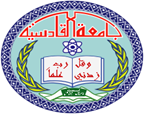      جامعة القادسية كلية علوم الحاسوب وتكنلوجيا المعلوماتقسم الاحصاء والمعلوماتية تطبيق البرمجة الخطية وفقا لنماذج النقلبحث مقدم الى مجلس قسم الاحصاء والمعلوماتية /كلية علوم الحاسوب وتكنلوجيا المعلومات كجزء من متطلبات نيل شهادة البكالوريوس في الاحصاء والمعلوماتية من قبل الطالبين                                                  احمد بشير حسين                                             مصطفى كامل حرجباشراف الاستاذة م.م.زينب حسن                    بسم الله الرحمن الرحيم"وعلمك ما لم تكن تعلم وكان فضل الله عليك عظيما"                                            صدق الله العظيم(113) سورة النساءالى من خلقنا لاجله 00الى من اعطى كل ما يملك في سبيل الله 000الى سيد شباب اهل الجنه000الامام الحسين(عليه السلام)الى بلد الانبياء والعلماء00الى بلد المقدسات000الى وطننا الحبيب000 العراقالى لم ينسونا ابداابائنا و امهاتناالى من علمونا باخلاص ما ينفعنا000 اساتذتناالى من تعلمنا الكثير منهم000 اخوتنا واصدقائناالى شهداء الحشد الشعبي المقدسنهدي ثمرة جهدنا المتواضعالشكر والتقدير000نشكر الله تعالى اولا على منه ورعايتهونشكر رسوله(ص) واهل بيته (ع) على لطفهم وكرمهمونشكر بلدنا العزيز ونشكر جامعتنا وكليتناونشكر كل من اعاننا وتفضل علينا بعلم نافعونشكر كل من ساعدنا في اتمام بحثنا المتواضع هذالاسيما استاذتنا الفاضله زينب حسنتناولنا في هذا البحث احدى تطبيقات البرمجة الخطية وهي نماذج او مشاكل النقل حيث تناولنا حالة خاصة وهي البحث في طرق الوصول الى اقل كلفة لنقل البضائع من ثلاث مصادر الى خمسة مواقع (اسواق ) مختلفة الموقع في محافظة القادسية المقدمةهدف البحثحدود البحثالمقدمة :-ان نموذج النقل هو نمط خاص من مشاكل شبكات لشحن السلع من المصدر (مثلا المصانع) الى الاماكن المقصودة (مثلا المخازن) ويتعامل نموذج النقل مع مسالة الحصول على خطة لايجاد التكاليف الدنيا لنقل السلعةمن عدد من المصادر (m) الى عدد من الاماكن المقصودة (n) ولتكن Si عدد وحادت التجهيز المطلوبة عند المصدر (i), (i=1, 2, m)dj هي عدد وحدات الطلب المطلوبة عند المكان المقصود(j) (j=1, 2, n) ويمثل Cij تكاليف نقل الوحدة الواحدة من المصدر (i)الى المكان المقصود (j)ونحدد بعد استخدام طريقة البرمجة الخطية لحل مشكلة النقل قيمة دالة الهدف التي تقلل تكاليف النقل وكذلك تحديد عدد الوحدات المراد نقلها من (i) الى (j) , واذا كان Xij عدد الوحدات المشحونة من المصدر (i) الى المكان المقصود (j) فان نموذج البرمجة الخطية سيكون بالصورة الاتيهوان دالة الهدف تكتب بالصيغة الاتيه:-Minimize=وتكتب القيودوقيد عدم السلبية يكتب بالصيغه الاتية"-Xij ≥ 0 for all i to jويقال بان مشكلة النقل هي متوازنة لو كان التجهيز الكلي من كل المصادر يساوي الطلب الكلي الى الاماكن المقصودة وتكون غير متوازنة بعكس ذلك 1-2هدف البحث :الهدف من هذا البحث الوصول الى افضل طريقة لنقل المواد او السلع من عدة مصادر الى عدة مواقع مختلفة من خلال استخدام ثلاث طرق لايجاد الحل الاساس الاولي المقبول ومن ثم اختبار امثلية الحل وقد استخدمنا طريقة المسار المتعرج (القفز على الصخور) 1-3 حدود البحث :عينة البحث كانت على منطقة جغرافية هي محافظة القادسية الفصل الثانيالجانب  النظري(2-1) طرق حل مشكلة النقل(2-2) طريقة الركن الشمالي الغربي  North West-Corner Method(2-3) طريقة اقل التكاليف Minimum-Cost Method(2-4) طريقة فوجل التقريبية Vogel's Approximation Method(2-1) طرق حل مشكلة النقل:-هناك ثلاث طرق لتحديد الحل الاساس الاولي المقبول لمشكلة النقل المتوازن طريقة الركن الشمالي الغربي  North West-Corner Method  طريقة اقل التكاليف Minimum-Cost Method طريقة فيجول التقريبية Vogel's Approximation Methodوتختلف الطرق في نتائج الحل الاساسي الذي تقدمه وينتج الحل الابتدائي الافضل اذا كانت قيمة دالة الهدف اقل مايمكن .اولا:-الركن الشمالي الغربي  North West-Corner Methodينتج من استعمال هذه الطريقة حلا اساسيا مبدئيا ولكن غالبا ما يحتاج الحل الى اختبار وتحسين لان الطريقه لاتاخذ بنظر الاعتبار التكاليف الخاصة بالنقل من مصادر الانتاج الى اماكن التوزيع, وانما تعتمد التوزيع بدءا من الركن الشمالي الغربي (الزاوية العليا من الجدول) باتجاه الجانب الاخر من الجدول الى ان يتم توزيع الكميات المنتجة على احتياجات اماكن التوزيع .وفي هذه الطريقة نبدا بتخصيص اكبر كمية ممكنة للمتغير الواقع في الركن الشمالي الغربي, اي المتغير X11 وحسب الاسلوب الاتي:-اذا كانت b1>a1 فان X11=a1 ثم نحذف الصف الاول لان مجموعه اصبح صفرا ونعدل مجموع العمود الاول ثم نبدا بالخلية X21 .اذا كانت b1<a1 فان X11=b1 نحذف العمود الاول لان مجموعه اصبح صفرا ونعدل مجموعالصف الاول,ثم نستمر بالتخصيص ابتداءا بالمتغير X12لذا من خلال النقطتين اعلاه يجب ان تعدل الكميات المرتبطة من التجهيز والطلب من خلال طرح الكمية المتخصصةاذا كان b1=a1 فان قيمة X11 ستكون مساوية لاحدهما وفي هذه الحاله سنقوم بترك العمود والصف الصفري معا ونتجه نحو الخليه في الركن الشمالي الغربي والتي هيه X22  (الصف والعمود الغير محذوف)نستمر باشغال المربعات حسب الكميات المعروضة في الصف والكميات المطلوبه في العمود الا ان نحقق العدد (m+n-1) من المتغيرات  الاساسيةفي حاله عدم تحقق العدد (m+n-1) من المتغيرات الاساسية سيكون الحل (حل مفكك) لذلك نكمل العدد باعتبار بعض المتغيرات غير الاساسية (يفضل ان تكون صاحبة الكلفة الاقل) متغيرات اساسية بقيمة تساوي صفر اذا تم ترك صف او عمود واحد من دون حذف, ونتوقف اذا ونتحرك الى الخليه صوب اليمين لو تم حذف العمود ونتحرك الى الخلية السفلى في حالة تم حذف الصف ومن ثم نكرر العملية لكامل الجدول بحيث نكمل طريقة الركن الشمالي الغربيثانيا:-طريقة اقل التكاليف Minimum-Cost Methodتجد طريقة اقل كلفة الحل الاولي من خلال التركيز على كلفة خلية النقل ,اي ان  هذه الطريقة نبدا بالخلية التي تمتلك اقل كلفة نقل بالجدول  , وبعد ذلك يتم عبور الصف او العمود المشبع لحاجة اماكن التوزيع وتعدل كميات التجهيز والطلب بناءا على ذلك واذا تم اشباع الصف والعمود في وقت واحد فانه يتم عبور واحد , ويطبق الشيء نفسه كما في طريقة الركن الشمالي الغربي ومن ابحث عن الخلية ذات التكاليف النقل الاصغر وتكرر العملية الى ان يتم ترك صف واحد او عمود واحد من دون عبورثالثا:-طريقة فوجل التقريبية Vogel's Approximation Methodتتميز هذه الطريقة بمميزات تمكننا من الحصول على الحل الامثل لنموذج النقل بشكل مباشر او بعد تطبيق عدد صغير جدا من الدورات الخاصة بالحسابات التكرارية وفيما يلي الخطوات الاساسية لهذا الطريقة:-حساب الفرق بين اصغر كلفتين (غير متساويين) في كل صف وفي كل عمود من جدول التكاليف ويسمى هذا الفرق بكلفة الجزاءنختار الفرق الاكبر من بين تكاليف الجزاء للصفوف والاعمدة على السواء وفي حالة تساوي بعض الفروق نختار الصف او العمود المناظر لاعلى فرق عشوائيا بعد تحديد الصف او العمود المناظر لاكبر فرق تخصص قيمة للمتغير الذي تكون تكلفة نقلة اقل ما يمكن في ذلك الصف او العمودنحذف الصف او العمود الذي اصبح مجموعه مساويا للصفرنكرر الخطوات الاربعه اعلاه ونستمر الى ان توزع جميع الوحدات المعروضة على الودات المطلوبة الفصل الثالثالجانب التطبيقيفي هذا الفصل سنطبق ماتم ذكره في الجانب النظري عن طرق ايجاد اقل كلفة للنقل وقد استخدمنا بيانات حقيقية تم اخذها من ثلاث فروع تجهيز بالمواد الغذائية لشركة الكفيل في محافظة القادسية وخمسة اسواق بمواقع مختلفة في نفس المحافظة والجداول ادناه تبين الحل النظري والعملي للطرق الثلاث  حيث استخدمنا برنامج win qsb   في تطبيقنا         5                4                  3              2                1                         supply 100                                                                   1125                                 2150                         350/50      90  8070             60               75    Demandجدول رقم 1:يبين البيانات لثلاث مصادر وخمسة مواقع والان سوف نقوم بحل نموذج النقل اعلاه بالطرق جميعها وكالاتي:-3-1:-طريقة الركن الشمالي الغربي  North West-Corner Method                                    1               2                    3                    4                  5                supply 100/25/0                                                                 1125/90/20                     2150/90/0                         350/50                90/0        80/60           70/0      60/35/0           75/0      Demandجدول رقم 2 :يبين طريقة الركن الشمالي الغربي الحل الابتدائي الاساسي هو X11=75 ,X12=25, X22=35, X23=70, X24=20وقيمة داله الهدف تساوي Z=11850$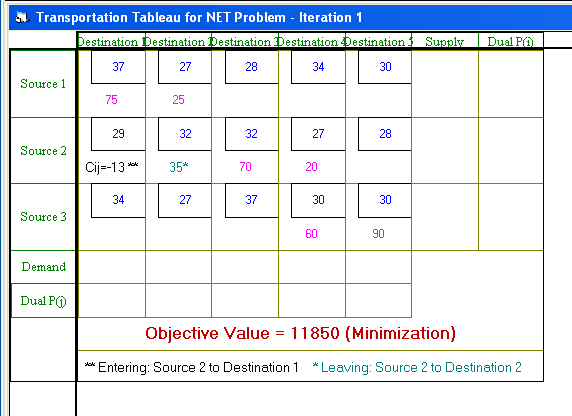 جدول رقم 3:يبين تطبيق الطريقة باستخدام البرنامج وتوافقها مع الحل النظري 3-2 طريقة اقل التكاليف Minimum-Cost Method                             1                   2                    3                   4                   5                    supply 100/60/40/0                                                                 1125/80/45/0                     2150/75/30/0                      350/50                90/0        80/60           70/0      60/35/0           75/0      Demandجدول رقم 4:يبين طريقة الاقل كلفة الحل الابتدائي الاساسي هو,X13=40X25=45  ,X12=60,  X33=30 , X24=80,  X35=45وقيمة داله الهدف تساوي Z=11170$ 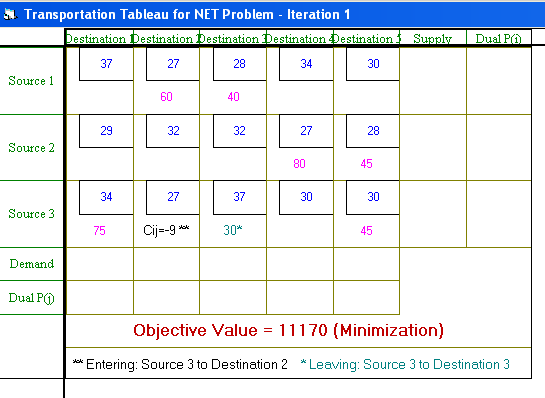 جدول رقم 5:يبين تطبيق الطريقة باستخدام البرنامج وتوافقها مع الحل النظري 3-3-طريقة فوجل التقريبية Vogel's Approximation MethodSTAGE 1:-جدول رقم 6 :يبين طريقة تقريب فوجل STAGE 2:-STAGE 3:-STAGE 4:-STAGE 5:- STAGE 6:- الحل الابتدائي الاساسي هو X12=30, X13=70, X21=75, X24=50, X32=30, X34=30, X35=90هذه المتغيرات الاساسية وقيمة كل منهم.بحسب طريقة التقريب فوجل وكما تم شرحها سابقا هنالك متغير غير اساسي يمكن جعله متغير اساسي بقيمة تساوي صفر وهو صاحب الاقل كلفة نقل من بين المتغيرات غير الاساسية X14=0وقيمة داله الهدف تساوي Z=10705$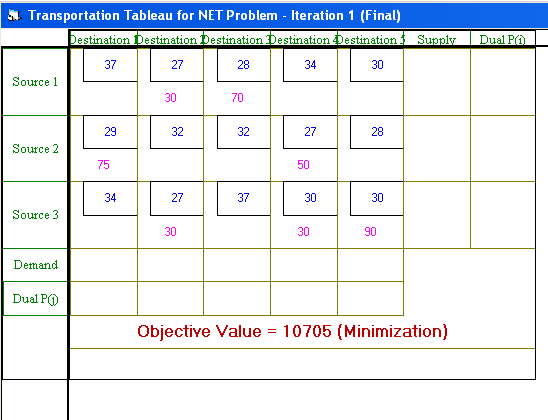 جدول رقم 7:يبين تطبيق الطريقة باستخدام البرنامج وتوافقها مع الحل النظري 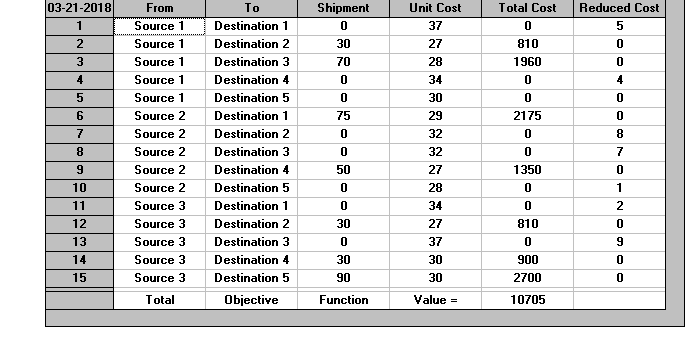 جدول رقم 8 : يمثل تفاصيل الحل الامثل لتوزيع الكميات مع الكلف على الاسواقوقد استخدمنا شبكات الاعمال لتمثيل جدول الحل الامثل لطريقة فوجل كما موضح ادناه :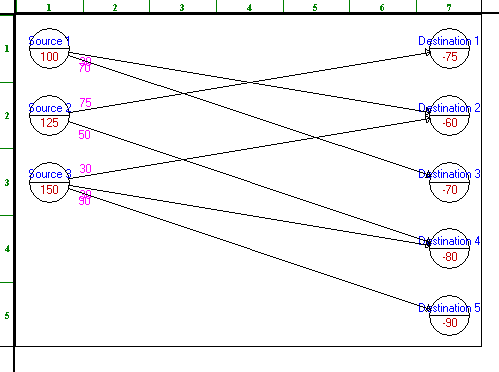 شكل رقم 1 :يبين الحل الامثل للتجهيز من المصادر الى المواقع 3-4 استنتاجات الطرق الثلاثة لحل نموذج النقل :-من خلال حل مشكلة نموذج النقل التي تم حلها بطرق مختلفة اعطت نتائج مختلفة وقد لاحظنا ان طريقة تقريب فوجل قد اعطت اقل كلفة نقل مقارنة بالطريقتين (الاقل كلفة والركن الشمالي الغربي )لان طريقة فوجل تزودنا في اغلب الاحيان بالحل الامثل وليس فقط الاحل الاساس الاولي التوصيات :نوصي باستخدام طريقة تقريب فوجل لانها غالبا تعطي حل امثل اضافة الى الحل الاساس الاولي المقبول .المصادر :1- بحوث العمليات والاساليب الكمية في صنع القرارات الاداريهأ.رند عمران مصطفى الاسطل/الطبعه السادسة 20162- بحوث العمليات "مفهوما وتطبيقا"د.حامد سعد نور الشمرتي (2010)/جامعة بغداد3- بحوث العمليات/الجزء الاول النماذج المحددةد.حمدي طه/جامعة بغداد4- مهارات الادارة في الاحصاء وبحوث العملياتأ.د.مدحت عبد العال/ جامعة عين شمس5- بحوث العمليات في المحاسبة د.جمال عبد العزيز صابر/ جامعة القاهرة (2009)                الصفحه                    الرقمالمحتويات2الايه القرانيه الكريمه3اهداء الى4شكر وتقدير5الخلاصه6الفصل الاول7المقدمه 8هدف البحث + حدود  البحث9الفصل الثاني- الجانب النظري10طرق حل مشكله النقل+طريقه الركن الشمالي11طريقة اقل تكلفة + طريقة فوجل التقريبية12الفصل الثالث- الجانب التطبيقي13مثال على طرق النقل + الحل بالركن الشمالي14الحل بطريقة اقل التكاليف15الحل بطريقة فوجل التقريبية16الحل بطريقة فوجل التقريبية17الحل بطريقة فوجل التقريبية18جدول تطبيق بطريقة فوجل19جدول تفاصيل الحل الامثل20جدول يبين الحل الامثل للتجهيز من المصادر الى المواقع21استنتاجات الطرق الثلاثة223034282737282732322930303727343034282725377528272032703235293090306037273430342840276037284527803232293045303730273475ROWPENALTIYSupply5432128-27=11003034282737128-27=175/125282732322975230-27=315030303727343       90      80       70       60      75Demand30-28=230-27=332-28=427-27=034-29=5COLUMNPENALTIYROWPENALTIYSupply543228-27=1100/703034287027128-27=15028273232230-27=3150303037273       90      80       70       60Demand30-28=230-27=332-28=427-27=0COLUMNPENALTIYROWPENALTIYSupply54230-27=330/030342730128-27=150282732230-27=31503030273      90      80  60/30Demand30-28=230-27=327-27=0COLUMNPENALTIYROWPENALTIYSupply54228-27=150282732230-27=3150/30303027303      90      80 60/30Demand30-28=230-27=332-27=5COLUMNPENALTIYROWPENALTIYSupply5428-27=150/0282750230-30=012030303      90  80/50Demand30-28=230-27=3COLUMNPENALTIYSupplySupply5412012030 9030303      90/030/0Demand